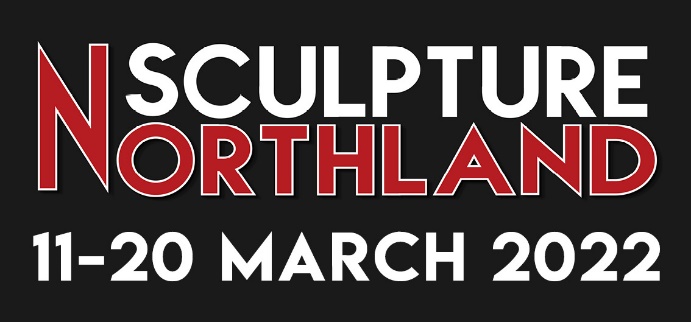 Artist’s Application to Exhibit       	Closing date for applications – 24th August 2021Either save this form as WORD document, fill in your details, then email as an attachment to: events@whangareigardens.org.nz  OR print and post to Sculpture Northland, PO Box 1612, Whangarei 0110. You are welcome to pop in to the Gardens to drop it off midweek from Tuesday - Friday. Application forms can also be found on our website https://www.whangareigardens.org.nz/events. Please share.Name:Address:Email:Phone:				                 Mobile Phone:I would like the following artwork(s) to be included in Sculpture Northland 2022 Exhibition: Note: Maximum of 3 artworks, all of which must be suitable for outdoor installation. * I enclose / attach sketches/photos of my proposed artworks.* This will be my first Whangarei Quarry Gardens exhibition, so I enclose / attach my personal artist profile. (NB Returning exhibitors please supply an updated profile by 13.10.2021)* I accept the following 3 Conditions of Participation:                                                                            (Artist to sign here)	The organisers will receive commission at 30% of sales price on all exhibition sales, on orders placed during the exhibition, and on exhibited work sold within three weeks of the end of the exhibition. I will install my artwork(s) at the site(s) and at the time allocated to me, with minimal disturbance to the Quarry Gardens and in a manner that the artwork(s) will not endanger the safety of the public during the exhibition. After 6pm on Sunday 22nd November, I will remove my unsold artwork(s) and restore the site(s) as needed. I will be responsible for all insurance of my artwork(s) while they are at the exhibition location. WQGT will provide overnight security, and have “Guardians” on site during the day over-seeing works.Note :  To ensure the art exhibited is of a high standard, there will be a selection process. Artists will be advised by 14th September of their acceptance (or not).  Appointments will then be made to meet Curator, Dorothy McHattie at Quarry Gardens, between 13th – 15th October to choose exhibition site(s) for their artwork(s). Invitations to choose sites will be issued in the order these Application to Exhibit Forms are received.Event Manager Contact: Kerry Marinkovich email events@whangareigardens.org.nz or phone  021 070 4324Event Organisers: Whangarei Quarry Gardens Events Committee, PO Box 1612, Whangarei 0110 Our Events Committee is made up of 12 volunteers who work hard to bring this wonderful event to Northland.Description of WorkMaterialsApprox DimensionsHow will the work be installed? 